Приложение  7                                  Закрытый  слогA a - [ ]                                                                                             E e -[e]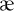 am                                                                                                          petand                                                                                                         nethas                                                                                                         desk     cat	  Ted fatI i -[ l]	       O o -[ɒ ]big	  doglip                                                                                                            foxsix	nothis	clockJill	stoppencilU u -[Λ]                                                                                                    Y y- [i]but	yesup	Billyrun	Abbycup	KittyplusОткрытый слог Aa-[ei]	Ee-[i:]bake	beename	treeplane	greencake	heJane	wetablelaneplace	Oo-[əʊ]Ii-[ai]	gobike	nopine	homefine	nosenine	stonesmiletigerUu-[ju:]	Yy-[ai]cute	mytune	skypestudent	fly